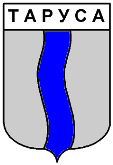 ГОРОДСКАЯ ДУМА ГОРОДСКОГО ПОСЕЛЕНИЯ «ГОРОД ТАРУСА»четвертого созываПРОЕКТ РЕШЕНИЕ«_______»___________2023 г.                                                                                №_________           В соответствии с Федеральным законом  от 31.07.2020 №248-ФЗ «О государственном контроле (надзоре) и муниципальном контроле в Российской Федерации», Федеральным законом от 06.10.2003 №131-ФЗ «Об общих принципах организации местного самоуправления в Российской Федерации», Постановлением  Правительства Российской Федерации от 10.03.2022 №336 « Об особенностях организации и осуществления государственного контроля (надзора), муниципального контроля»,  руководствуясь Уставом муниципального образования городское поселение  «Город Таруса », Городская Дума городского поселения «Город Таруса»РЕШИЛА:1. Внести в Положение о порядке осуществления муниципального контроля в сфере благоустройства на территории муниципального образования  городское поселение «Город Таруса», утвержденное Решением Городской Думы городского поселения «Город Таруса » от 28.09.2021 №64 (далее -Положение)   следующие изменения и дополнения:1.1. дополнить Положение  разделом VIII  следующего содержания:«VIII. Перечень индикаторов  риска нарушения обязательных требованийпри осуществлении муниципального контроля в сфере благоустройства на территории  муниципального образования городское поселение «Город Таруса»В соответствии с частью 9 и частью 10 статьи 23 Федерального закона №248-ФЗ, в целях оценки риска причинения вреда (ущерба) при принятии решения о проведении и выборе вида внепланового контрольного мероприятия применяются индикаторы риска нарушения обязательных требований, установленные приложением к настоящему Положению.2. Утвердить  Перечень индикаторов риска нарушения обязательных требований  при осуществлении муниципального при осуществлении муниципального контроля в сфере благоустройства на территории муниципального образования городское поселение « Город Таруса» (приложение №3 к Положению)».3. Установить, что данный Перечень индикаторов риска используется  для определения необходимости проведения внеплановых проверок при осуществлении муниципального при осуществлении муниципального контроля в сфере благоустройства на территории муниципального образования городское поселение « Город Таруса».4.  Контроль за исполнением настоящего Решения возложить на администрацию ГП «Город Таруса».5. Настоящее Решение  вступает в силу с момента его официального опубликования  в районной газете «Октябрь»  и подлежит размещению на официальном сайте администрации ГП «Город Таруса» в информационно-телекоммуникационной  сети Интернет.Глава муниципального образованиягородского поселения «Город Таруса»                                                              А.С. КалмыковПодготовил проект решения Бубенцова Т.В. ( тел.2-54-14)Приложение к Решению Городской Думы ГП  «Город Таруса »от «____»________2023 г. №______Приложение № 3к Положению о порядке осуществления муниципального контроля в сфере благоустройствана территории МО  ГП «Город Таруса » от 28.09.2021 №64ИНДИКАТОРЫ РИСКА НАРУШЕНИЯ ОБЯЗАТЕЛЬНЫХ ТРЕБОВАНИЙ ПРИ ОСУЩЕСТВЛЕНИИ МУНИЦИПАЛЬНОГО КОНТРОЛЯ В СФЕРЕ БЛАГОУСТРОЙСТВАПри осуществлении муниципального контроля в сфере благоустройства устанавливаются следующие индикаторы риска нарушения обязательных требований:выявление признаков нарушений Правил благоустройства и санитарного содержания территории муниципального образования городское поселение «Город Таруса», утвержденных решением городской Думы городского поселения «Город Таруса» №9 от 11.02.2019 года;несоблюдение требований, установленных в пределах полномочий органов местного самоуправления, к содержанию элементов благоустройства, в том числе требований к видам покрытий, ограждениям, водным устройствам, уличному коммунально-бытовому и техническому оборудованию, игровому и спортивному оборудованию, элементам освещения, средствам размещения информации и рекламным конструкциям, малым архитектурным формам и уличной мебели, некапитальным нестационарным сооружениям, элементам объектов капитального строительства;размещение объявлений и иной информации, не являющейся рекламой, в местах, не предназначенных для этих целей, а также самовольное нанесение рисунков и надписей на объектах благоустройства, не подпадающее под действие статьи 20.1 Кодекса об административных правонарушениях Российской Федерации;не проведение мероприятий по очистке от снега, наледи и сосулек кровель нежилых зданий, строений, сооружений и крыш их подъездов (входов), а также прилегающих к ним территорий в границах, определяемых органами местного самоуправления в Правилах благоустройства;сброс, складирование и (или) временное хранение мусора, порубочных остатков деревьев, кустарников, а также листвы и других остатков растительности на территориях общего пользования муниципального образования вне мест, специально отведенных для этого органами местного самоуправления, а равно непринятие мер по ликвидации несанкционированных свалок мусора, порубочных остатков деревьев, кустарников, а также листвы и других остатков растительности на территориях общего пользования муниципальных образований;установка и переноска малых архитектурных форм и элементов внешнего благоустройства без разрешения и без проектов, согласованных с органом местного самоуправления в части обеспечения безопасности и организации дорожного движения, в случае, когда наличие таких разрешений и проектов является обязательным.О внесении изменений и дополнений в Положение  о порядке осуществления муниципального контроля в сфере благоустройства на территории муниципального образования  городское поселение «Город Таруса», утвержденное Решением Городской Думы городского поселения «Город Таруса » от 28.09.2021 №64